О внесении изменений в постановление администрации муниципального образования Соль-Илецкий городской округ от 12.03.2020 № 453-п «О мерах по предупреждению завоза и распространения новой коронавирусной инфекции в Соль-Илецком городском округе»В соответствии с Указом Губернатора Оренбургской области от 17.03.2020 № 112-ук «О мерах по противодействию распространению в Оренбургской области новой коронавирусной инфекции (2019-nCoV)», постановляю:Внести изменения в постановление муниципального образования Соль-Илецкий городской	 округ Оренбургской области от 12.03.2020 № 453-п «О мерах по предупреждению завоза и распространения новой коронавирусной инфекции в Соль-Илецком городском округе»: приложение № 1 к постановлению изложить в новой редакции согласно приложению к настоящему постановлению.Контроль за исполнением настоящего постановления оставляю за собой.Постановление вступает в силу после его подписания и подлежит официальному опубликованию.Разослано: в прокуратуру Соль-Илецкого района, организационный отдел, членам Совета                                Приложение 1к постановлению администрации Соль-Илецкого городского округа                                                                  «31» 08.2022  № 1718-пСостав межведомственного оперативного штаба по предупреждению завоза и распространения новой коронавирусной инфекции.Верно:Ведущий специалист организационного отдела                          Е.В.Телушкинаорганизационного отдела                                                           Н.Н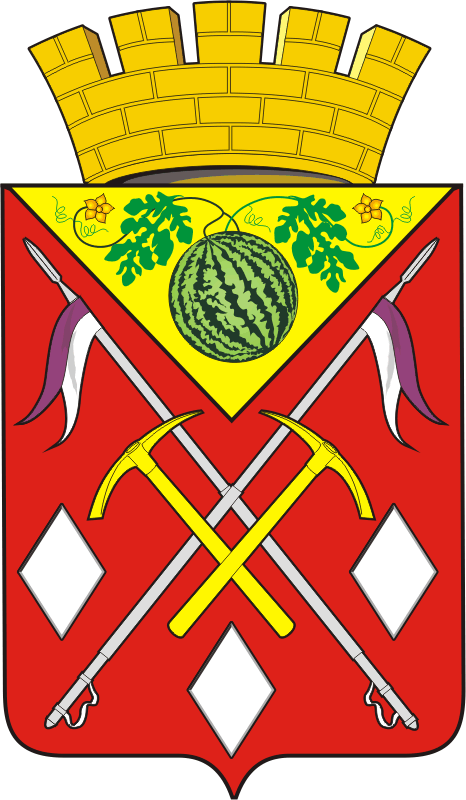 АДМИНИСТРАЦИЯМУНИЦИПАЛЬНОГООБРАЗОВАНИЯСОЛЬ-ИЛЕЦКИЙГОРОДСКОЙ ОКРУГОРЕНБУРГСКОЙ ОБЛАСТИПОСТАНОВЛЕНИЕ31.08.2022 № 1718-пГлава муниципального образованияСоль-Илецкий городской округ  			 В.И.ДубровинДубровинВладимир Ивановичглава муниципального образования Соль-Илецкий городской округ,  председатель оперативного штаба;ПолосухинВладимир Николаевичпервый заместитель главы администрации городского округа - заместитель главы администрации городского округа по строительству, транспорту, благоустройству и ЖКХ, заместитель председателя штаба;АбубакироваЛилия Ахметовнаисполняющий обязанности заместителя главы администрации городского округа по социальным вопросам, заместитель председателя штаба;                                     ФадееваОльга Николаевнаглавный специалист отдела по жилищным и социальным вопросам администрации Соль-Илецкого городского округа, секретарь штаба;Вахнин Владимир Юрьевичзаместитель главы администрации городского округа - начальник управления сельского хозяйства;Жумагалиева Санди Айткалиевнаведущий специалист – эксперт ЦТО управления Роспотребнадзора по Оренбургской области (по согласованию);Кожевников Виктор Вячеславовичглавный специалист организационного отдела администрации Соль-Илецкого городского округа;КезечеваИрина Николаевнадиректор ГБУСО «КЦСОН в г. Соль-Илецке»(по согласованию);Марковская Виктория Юрьевнаначальник отдела культуры администрации Соль-Илецкого городского округа;Никитина Елена Кондратьевнаисполняющий обязанности начальника управления образования администрации Соль-Илецкого городского округа;ПершинНиколай Александровичзаместитель главы администрации городского округа по работе с территориальными отделами;ПензяковАлександр Константиновичглавный  врач ГАУЗ  «Соль-Илецкая МБ»(по согласованию);РомановАлександр Ефремовичисполняющий обязанности заместителя главы администрации городского округа- руководитель аппарата;СитдиковаГульнара Равилевнаначальник отдела по жилищным и социальным вопросам администрации Соль-Илецкого городского округа;ТулаевСергей Александровичпредседатель   комитета экономического анализа и прогнозирования администрации Соль-Илецкого городского округа;ШмелеваЛюбовь Васильевнаглавный специалист комитета по физической культуре, спорту, туризму, делам молодежи и работе с общественными организациями администрации Соль-Илецкого городского округа;ЯкунинаАнастасия Васильевнаглавный специалист отдела по строительству, транспорту, ЖКХ, дорожному хозяйству, газификации и связи администрации Соль-Илецкого городского округа.